Metacognitive strategies The learning sequence in the next column is spilt into a number of sessions. Each session will have a main metacognitive focus but will often include other elements as well. The metacognitive strategies are listed below.Literacy Tasks (offline and online)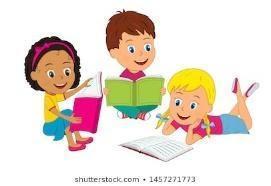 Main learning objectives: To understand the purpose of narrative writing.To understand how to use subordinate clauses and conjunctions in writing.Desired outcome: To write a narrative on the journey of an evacuee child during WW2.  This unit of writing will be developed over one week. Written work to be submitted by Friday 26th November 2021.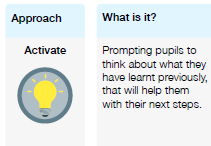 Lesson 1 Work can all be found on the PowerPointWhat you will being learning about: Timeslip stories.  Grammar starter – Test base questions on the pp.Features of a diary - What features do we find in a narrative?PlotCharactersSettingParagraphsAdverbials of timeAdverbs, adjectives, expanded noun phrases.1st or 3rd personWhat is a timeslip?Have you read or watched anything that includes a timeslip or time travel?Watch the following as a class:(Episode 1) https://www.youtube.com/watch?v=gmJQDhxL9mY&t=1321s (Episode 2) https://www.youtube.com/watch?v=wSUSbWeExbY&t=262sChn to write down notes as they watch – what do they see? Who are the characters? What do they do? What do they look like? How does he go back in time?Activity: Children are write a summary of what they have watched.------------------------------------------------------------------------------------------------------------------------------------------------------------------------------Lesson 2 Grammar starter – test based questions on the pp - hyphensRecap yesterday’s learning on narrative features and on time travel. Recap what was discussed after watching the video.Read through the example extract and explain that chn will be writing their own time travel narrative.Their character will travel back in time to the 1940s during WW2.Chn can choose a character they already know about or create their own – this character needs to be a similar age to them.Activity: Children begin planning their own time travel narrative.WednesdayNo Pens Wednesday Activity – Press Play activity on laptops.Lesson 3Children to be given more time to complete plans If necessary.Chn can share ideas with the class.A wordbank with children’s ideas can be created as a class to encourage better use of vocabulary and expanded noun phrases.If chn complete their plans, they may begin writing their narratives.Chn may refer back to the example text read as a class for further ideas.Activity: Children to begin their time travel narrative.PlLesson 1 Work can all be found on the PowerPointWhat you will being learning about: Timeslip stories.  Grammar starter – Test base questions on the pp.Features of a diary - What features do we find in a narrative?PlotCharactersSettingParagraphsAdverbials of timeAdverbs, adjectives, expanded noun phrases.1st or 3rd personWhat is a timeslip?Have you read or watched anything that includes a timeslip or time travel?Watch the following as a class:(Episode 1) https://www.youtube.com/watch?v=gmJQDhxL9mY&t=1321s (Episode 2) https://www.youtube.com/watch?v=wSUSbWeExbY&t=262sChn to write down notes as they watch – what do they see? Who are the characters? What do they do? What do they look like? How does he go back in time?Activity: Children are write a summary of what they have watched.------------------------------------------------------------------------------------------------------------------------------------------------------------------------------Lesson 2 Grammar starter – test based questions on the pp - hyphensRecap yesterday’s learning on narrative features and on time travel. Recap what was discussed after watching the video.Read through the example extract and explain that chn will be writing their own time travel narrative.Their character will travel back in time to the 1940s during WW2.Chn can choose a character they already know about or create their own – this character needs to be a similar age to them.Activity: Children begin planning their own time travel narrative.WednesdayNo Pens Wednesday Activity – Press Play activity on laptops.Lesson 3Children to be given more time to complete plans If necessary.Chn can share ideas with the class.A wordbank with children’s ideas can be created as a class to encourage better use of vocabulary and expanded noun phrases.If chn complete their plans, they may begin writing their narratives.Chn may refer back to the example text read as a class for further ideas.Activity: Children to begin their time travel narrative.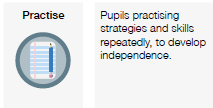 Lesson 1 Work can all be found on the PowerPointWhat you will being learning about: Timeslip stories.  Grammar starter – Test base questions on the pp.Features of a diary - What features do we find in a narrative?PlotCharactersSettingParagraphsAdverbials of timeAdverbs, adjectives, expanded noun phrases.1st or 3rd personWhat is a timeslip?Have you read or watched anything that includes a timeslip or time travel?Watch the following as a class:(Episode 1) https://www.youtube.com/watch?v=gmJQDhxL9mY&t=1321s (Episode 2) https://www.youtube.com/watch?v=wSUSbWeExbY&t=262sChn to write down notes as they watch – what do they see? Who are the characters? What do they do? What do they look like? How does he go back in time?Activity: Children are write a summary of what they have watched.------------------------------------------------------------------------------------------------------------------------------------------------------------------------------Lesson 2 Grammar starter – test based questions on the pp - hyphensRecap yesterday’s learning on narrative features and on time travel. Recap what was discussed after watching the video.Read through the example extract and explain that chn will be writing their own time travel narrative.Their character will travel back in time to the 1940s during WW2.Chn can choose a character they already know about or create their own – this character needs to be a similar age to them.Activity: Children begin planning their own time travel narrative.WednesdayNo Pens Wednesday Activity – Press Play activity on laptops.Lesson 3Children to be given more time to complete plans If necessary.Chn can share ideas with the class.A wordbank with children’s ideas can be created as a class to encourage better use of vocabulary and expanded noun phrases.If chn complete their plans, they may begin writing their narratives.Chn may refer back to the example text read as a class for further ideas.Activity: Children to begin their time travel narrative.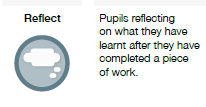 Lesson 1 Work can all be found on the PowerPointWhat you will being learning about: Timeslip stories.  Grammar starter – Test base questions on the pp.Features of a diary - What features do we find in a narrative?PlotCharactersSettingParagraphsAdverbials of timeAdverbs, adjectives, expanded noun phrases.1st or 3rd personWhat is a timeslip?Have you read or watched anything that includes a timeslip or time travel?Watch the following as a class:(Episode 1) https://www.youtube.com/watch?v=gmJQDhxL9mY&t=1321s (Episode 2) https://www.youtube.com/watch?v=wSUSbWeExbY&t=262sChn to write down notes as they watch – what do they see? Who are the characters? What do they do? What do they look like? How does he go back in time?Activity: Children are write a summary of what they have watched.------------------------------------------------------------------------------------------------------------------------------------------------------------------------------Lesson 2 Grammar starter – test based questions on the pp - hyphensRecap yesterday’s learning on narrative features and on time travel. Recap what was discussed after watching the video.Read through the example extract and explain that chn will be writing their own time travel narrative.Their character will travel back in time to the 1940s during WW2.Chn can choose a character they already know about or create their own – this character needs to be a similar age to them.Activity: Children begin planning their own time travel narrative.WednesdayNo Pens Wednesday Activity – Press Play activity on laptops.Lesson 3Children to be given more time to complete plans If necessary.Chn can share ideas with the class.A wordbank with children’s ideas can be created as a class to encourage better use of vocabulary and expanded noun phrases.If chn complete their plans, they may begin writing their narratives.Chn may refer back to the example text read as a class for further ideas.Activity: Children to begin their time travel narrative.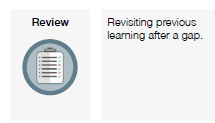 Lesson 1 Work can all be found on the PowerPointWhat you will being learning about: Timeslip stories.  Grammar starter – Test base questions on the pp.Features of a diary - What features do we find in a narrative?PlotCharactersSettingParagraphsAdverbials of timeAdverbs, adjectives, expanded noun phrases.1st or 3rd personWhat is a timeslip?Have you read or watched anything that includes a timeslip or time travel?Watch the following as a class:(Episode 1) https://www.youtube.com/watch?v=gmJQDhxL9mY&t=1321s (Episode 2) https://www.youtube.com/watch?v=wSUSbWeExbY&t=262sChn to write down notes as they watch – what do they see? Who are the characters? What do they do? What do they look like? How does he go back in time?Activity: Children are write a summary of what they have watched.------------------------------------------------------------------------------------------------------------------------------------------------------------------------------Lesson 2 Grammar starter – test based questions on the pp - hyphensRecap yesterday’s learning on narrative features and on time travel. Recap what was discussed after watching the video.Read through the example extract and explain that chn will be writing their own time travel narrative.Their character will travel back in time to the 1940s during WW2.Chn can choose a character they already know about or create their own – this character needs to be a similar age to them.Activity: Children begin planning their own time travel narrative.WednesdayNo Pens Wednesday Activity – Press Play activity on laptops.Lesson 3Children to be given more time to complete plans If necessary.Chn can share ideas with the class.A wordbank with children’s ideas can be created as a class to encourage better use of vocabulary and expanded noun phrases.If chn complete their plans, they may begin writing their narratives.Chn may refer back to the example text read as a class for further ideas.Activity: Children to begin their time travel narrative.